Tuesday 9th April7.30pm Mothers Union: Speaker from Mary’s MealsWednesday 10th April 2pm First Steps service for preschoolers Saturday 13th April From 9.30am Working morning please come and help keep the church spick and spanI am beginning to organise our Summer Fete.If anyone would like to help organise it then please speak to me.We shall have a preliminary meeting very soon.Sheila BrownThe MU committee is asking for donations for the Daytime Hub.   There is a box on their table for any contributions.   For more information please speak to Jenny Shoesmith.   Thank you.Morrison's have kindly given their approval for a bucket collection for Christian Aid on 9th, 10th and 11th May.    If you are able to help please sign the sheet at the back of the church.If you are part of the weekly offering envelope scheme, then you will find your new set of envelopes, beginning on 7th April 2024, waiting for you at the back of church.  Please take yours. We have a few spare sets, so if anyone would like to commit to regular giving in this way please speak to Anne Thrush.Memorial servicesWednesday 10th April 10am Barbara Bunyan(followed by refreshments at 79 Old Road EastSaturday 20th April 12noon Margaret Davies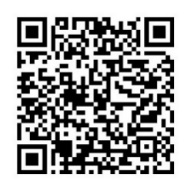 Remember in addition to the collection plate you can give to the Church using the card reader or online - you will find our giving page using this QR code. 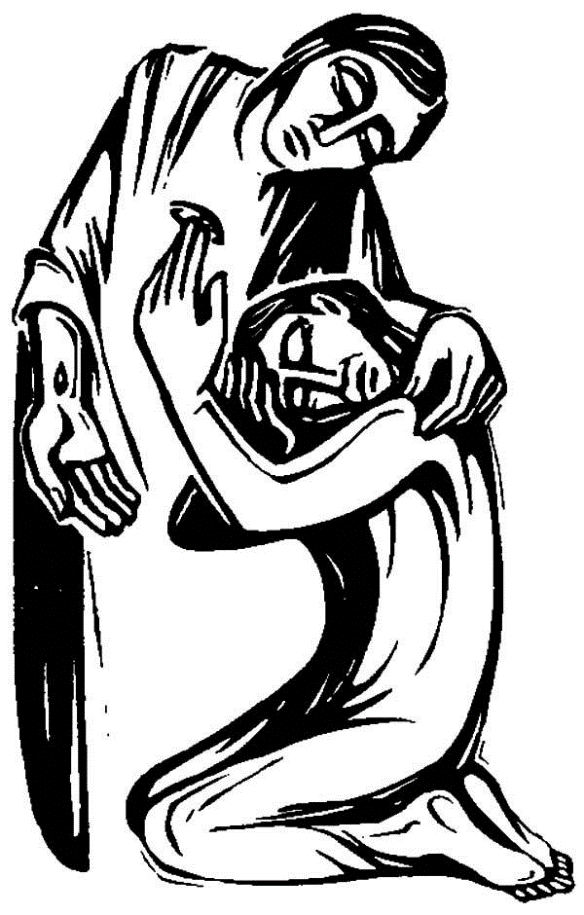 	   CHRIST CHURCHMilton-next-Gravesenda faith-full welcome for allwww.christchurchgravesend.org.ukVicar: The Revd Dr Andrew Daveyvicar@christchurchgravesend.com01474 3526437th April 2024Second Sunday of Easter8am Holy Communion BCP10am Parish Eucharist with God’s Gang(followed by refreshments) 12noon and 1pm BaptismsTODAYS MORNING’S HYMNS 354 Jesus lives3  A brighter dawn  53 At the Lamb’s high feast475 Now the green blade726 We will lay our burden down187 Forth in the peace433 Love’s redeeming workWednesday 10am Holy Communion – we will be giving thanks for the life of Barbara Bunyan5pm Evening PrayerNext Sunday 14th AprilSecond Sunday of Easter8am Holy Communion10am Parish Eucharist (followed by refreshments) MORNING PRAYER 8.30am Monday, Tuesday, Thursday, Friday join us online or in church See monthly newsletter for zoom detailsPlease pray forThose who will be baptised todayThe people of Palestine and Israel, Sudan, Taiwan and Haiti Those held hostageThe people and churches of Jerusalem All who have suffered acts of violence and accidentsPlease remember those who have died recently and those who mourn.